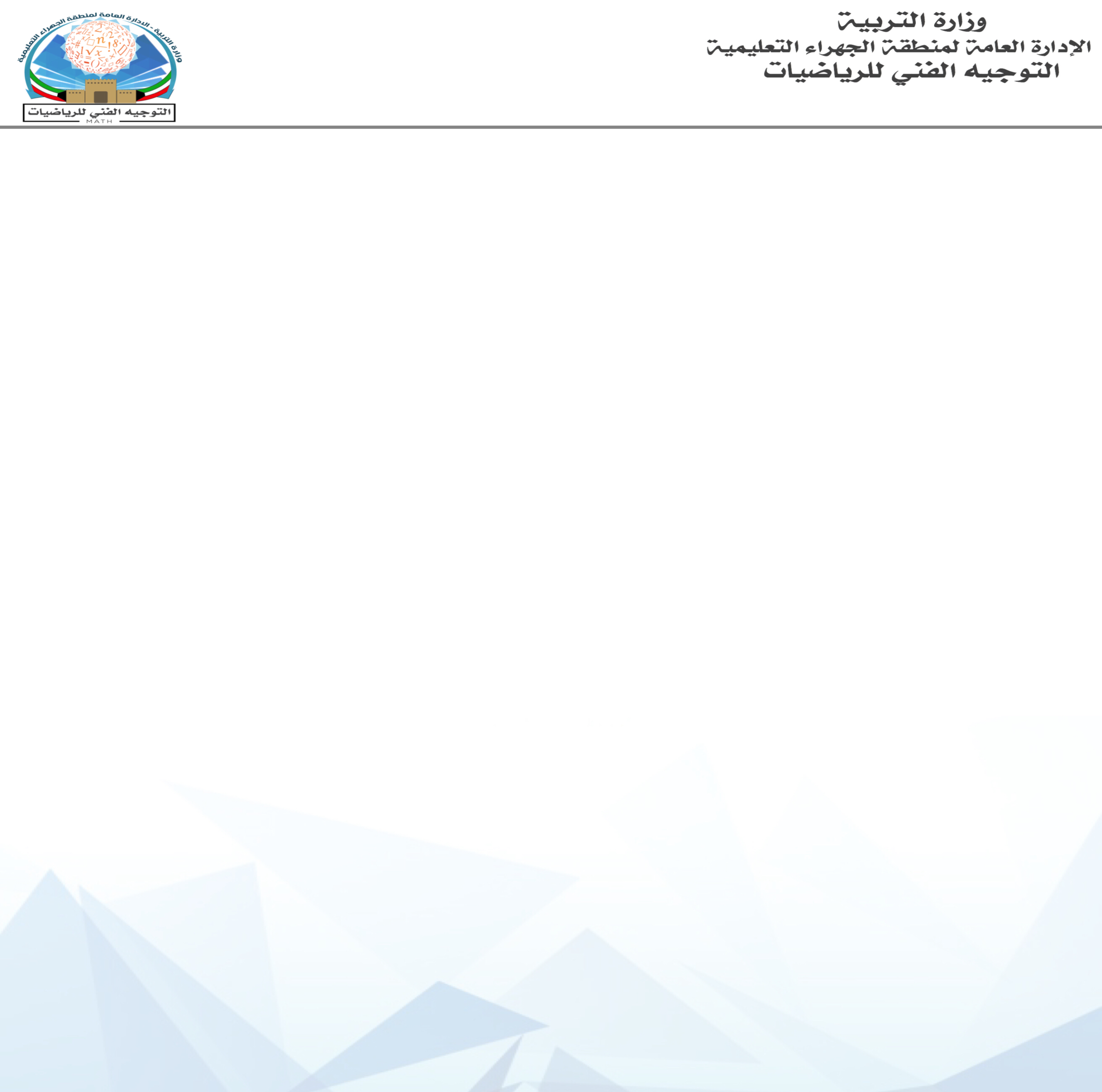 مدرسة : .........................                                                                                              العام الدراسي :           /               مالأسبوع : .........................                                                                                            التاريخ : ...............................ما قطع من المنهجاسم المعلمالصفوفما سيتم قطعةما قطع فعلياًمناسبمتقدممتأخرالعلاجالتوقيع